ГОРОДСКАЯ  ДУМА  ГОРОДА  ДИМИТРОВГРАДАУльяновской областиР Е Ш Е Н И Ег.Димитровград  31  августа  2022  года    	                                                                  № 88/739  О внесении изменений в Положение о порядке аренды нежилых помещений, зданий, строений, сооружений, имущественных комплексов, находящихся в муниципальной собственности города ДимитровградаВ соответствии с пунктом 5 части 10 статьи 35 Федерального закона от 06.10.2003 № 131-ФЗ «Об общих принципах организации местного самоуправления в Российской Федерации», пунктом 5 части 1 статьи 26 Устава муниципального образования «Город Димитровград» Ульяновской области, Городская Дума города Димитровграда Ульяновской области третьего созыва решила:1. Внести изменения в Положение о порядке аренды нежилых помещений, зданий, строений, сооружений, имущественных комплексов, находящихся в муниципальной собственности города Димитровграда, утвержденное решением Городской Думы города Димитровграда Ульяновской области первого созыва от 28.01.2009 № 9/110:1) в статье 1:а) в абзаце втором части 5 слова «(статьями 48, 55 и другими статьями данного закона)» исключить;б) в подпункте 8.4.1 пункта 8.4 части 8 после слова «отчества» дополнить словами «(последнее – при наличии)»;в) в подпункте 8.5.4 пункта 8.5 части 8 слово «заявке» заменить словом «заявлению».2. Настоящее решение подлежит официальному опубликованию и размещению на официальном сайте Городской Думы города Димитровграда Ульяновской области в информационно-телекоммуникационной сети «Интернет».3. Настоящее решение вступает в силу на следующий день после дня его официального опубликования.Председатель Городской Думы города Димитровграда Ульяновской области                         А.П.ЕрышевГлава города ДимитровградаУльяновской области	А.Н.Большаков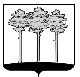 